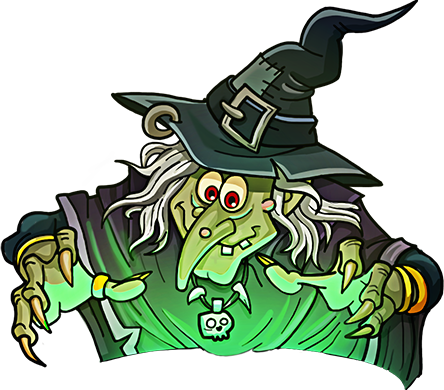 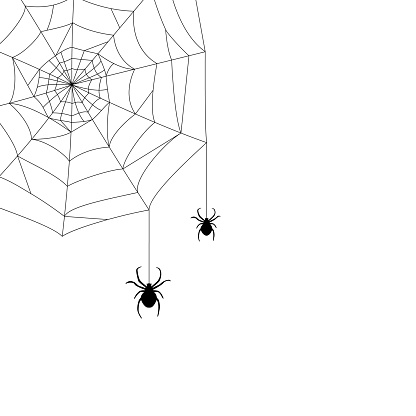 Mateřská škola Kamarád v rámci akce Čarodějnic vyhlašuje soutěžení ve výrobě čarodějnice. Fantazii se meze nekladou. Vyrobenou čarodějnici můžete donést do mateřské školy Veverkova, třída Soviček, do 25. 4. 2022.Vyhodnocení proběhne na samotné akci